Confianza absoluta12.03.18 								José Antonio PagolaNuestra vida discurre, por lo general, de manera bastante superficial. Pocas veces nos atrevemos a adentrarnos en nosotros mismos. Nos produce una especie de vértigo asomarnos a nuestra interioridad. ¿Quién es ese ser extraño que descubro dentro de mí, lleno de miedos e interrogantes, hambriento de felicidad y harto de problemas, siempre en búsqueda y siempre insatisfecho?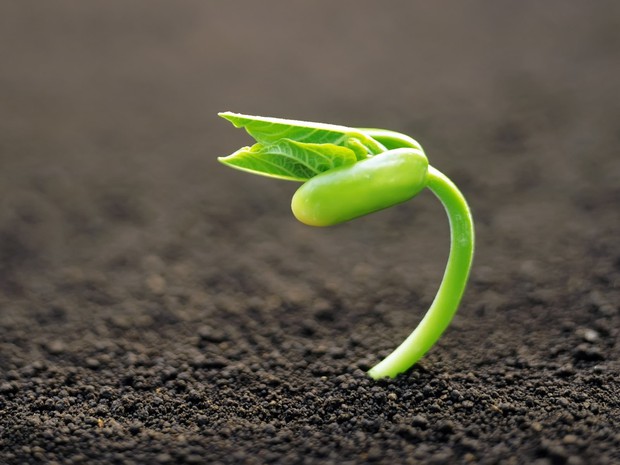 ¿Qué postura adoptar al contemplar en nosotros esa mezcla extraña de nobleza y miseria, de grandeza y pequeñez, de finitud e infinitud? Entendemos el desconcierto de san Agustín, que, cuestionado por la muerte de su mejor amigo, se detiene a reflexionar sobre su vida: «Me he convertido en un gran enigma para mí mismo».Hay una primera postura posible. Se llama resignación, y consiste en contentarnos con lo que somos. Instalarnos en nuestra pequeña vida de cada día y aceptar nuestra finitud. Naturalmente, para ello hemos de acallar cualquier rumor de trascendencia. Cerrar los ojos a toda señal que nos invite a mirar hacia el infinito. Permanecer sordos a toda llamada proveniente del Misterio.Hay otra actitud posible ante la encrucijada de la vida. La confianza absoluta. Aceptar en nuestra vida la presencia salvadora del Misterio. Abrirnos a ella desde lo más hondo de nuestro ser. Acoger a Dios como raíz y destino de nuestro ser. Creer en la salvación que se nos ofrece.Solo desde esa confianza plena en Dios Salvador se entienden esas desconcertantes palabras de Jesús: «Quien vive preocupado por su vida la perderá; en cambio, quien no se aferre excesivamente a ella la conservará para la vida eterna». Lo decisivo es abrirnos confiadamente al Misterio de un Dios que es Amor y Bondad insondables. Reconocer y aceptar que somos seres «gravitando en torno a Dios, nuestro Padre. Como decía Paul Tillich, «aceptar ser aceptados por él».